 português – especial festa junina 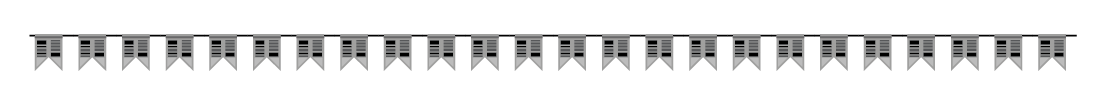 	JUARÊS ALENCAR PEREIRA – CORDELEsta festa está marcada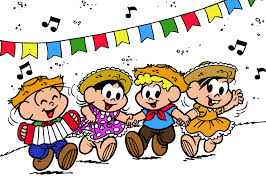 Pela grande animação,Tem fogueira e milho assado,Quadrilha para todo o ladoXote, baião e xaxadoRelembrando o Gonzagão.Tem muita coisa gostosa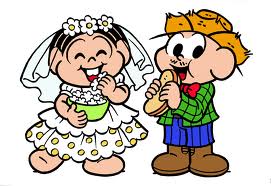 Para todo mundo comer,São pratos deliciososQue se tem a oferecer:Canjica, pipoca, paçoca,Bolo de milho e tapioca,Muito quentão para beber.
A grande festa da roça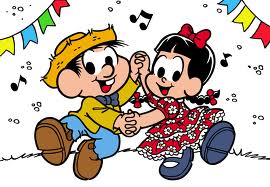 Tomou conta da cidade,Arraiá para todo ladoÉ grande a diversidade.Escreva um título para o texto.No texto, grife da mesma cor as palavras que rimam. Elabore e organize uma tabela com essas rimas. Escreva um poema com lindas rimas sobre a festa junina e/ou suas comemorações. 